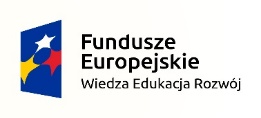 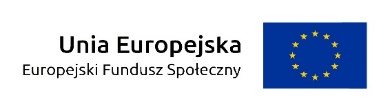 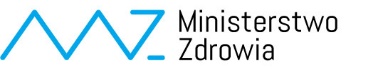 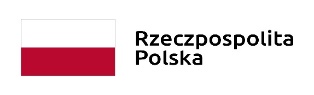 Kłodzko, dnia 05.04.2023r.ZP.2500.2.2023.PMWykonawcy według rozdzielnika            Informujemy, że zostało wszczęte postępowanie  o udzielenie zamówienia publicznego na dostawę aparatury medycznej na potrzeby POZ w przychodni rejonowej w Kłodzku, przy ul. Wojska Polskiego 16.	Przedmiotowe zamówienie jest prowadzone na podstawie regulaminu udzielania  zamówień publicznych o wartości szacunkowej nie przekraczającej równowartości 130 tys. złotych. (Zarządzenie Dyrektora podmiotu leczniczego „Zespół Opieki Zdrowotnej„ w Kłodzku).Ostateczny termin składania ofert na powyższą usługę zostaje wyznaczony na dzień 12.04.2023r. godz. 10:00Ofertę należy złożyć w zaklejonej kopercie w sekretariacie podmiotu leczniczego „Zespół Opieki Zdrowotnej” w Kłodzku ul. Szpitalna 1a, 57 – 300 Kłodzko lub przesłać w formie elektronicznej na adres e-mail: mokrzycki.pawel@zoz.klodzko.pl  Koperta powinna być opisana w następujący sposób: „Zamówienie publiczne dostawę aparatury medycznej na potrzeby POZ, nie otwierać przed dniem 12.04.2023r. godz. 10:00”    Oferty złożone po wyznaczonym terminie nie będą rozpatrywane w dalszym postępowaniu.   Kryterium oceny – cena 100%.                                                                                   Zapraszamy do udziału w postępowaniu.Załączniki:1. Druk oferty,2. Oświadczenie wykonawców,3. Oświadczenie podwykonawców,4. Szczegółowy opis zamówienia,